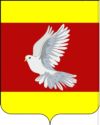 АДМИНИСТРАЦИЯ ГУЛЬКЕВИЧСКОГО ГОРОДСКОГО ПОСЕЛЕНИЯГУЛЬКЕВИЧСКОГО РАЙОНАПОСТАНОВЛЕНИЕот 07.06.2022                                                               № 259город ГулькевичиО награждении Благодарственным письмомГулькевичского городского поселенияГулькевичского района  В связи с 35 летием образования Гулькевичской районной организации Краснодарской общественной организации ветеранов (пенсионеров, инвалидов) войны, труда, вооруженных сил и правоохранительных органов, в соответствии с Положением о Благодарственном письме Гулькевичского городского поселения Гулькевичского района утвержденного постановлением администрации Гулькевичского городского поселения Гулькевичского района от 28 апреля 2022 г. № 201 «Об утверждении Положения о Благодарственном письме Гулькевичского городского поселения Гулькевичского района»,                п о с т а н о в л я ю:1. Наградить Благодарственным письмом Гулькевичского городского поселения Гулькевичского района:	2. Организационно-кадровому управлению администрации Гулькевичского городского поселения Гулькевичского района внести запись о награждении в Реестр награжденных Благодарственным письмом Гулькевичского городского поселения Гулькевичского района.3. Разместить настоящее постановление на официальном сайте администрации Гулькевичского городского поселения Гулькевичского района в сети «Интернет».  4. Контроль за выполнением настоящего постановления возложить на заместителя главы Гулькевичского городского поселения Гулькевичского района, начальника организационно-кадрового управления Захарюта Н.В.5. Постановление вступает в силу со дня его подписания.Исполняющий обязанностиглавы Гулькевичского городского поселенияГулькевичского района            					         М.В. МурыгинаЛеошко Любовь Григорьевну-председателя первичной ветеранской организации «Райпотребсоюз» Гулькевичской районной организации Краснодарской общественной организации ветеранов (пенсионеров, инвалидов) войны, труда, вооруженных сил и правоохранительных органов;МоскалевуНасипканым-председателя первичной ветеранской организации КСП «Дружба» Гулькевичской районной организации Краснодарской общественной организации ветеранов (пенсионеров, инвалидов) войны, труда, вооруженных сил и правоохранительных органов;РадостинуГалину Ивановну-председателя первичной ветеранской организации Гулькевичской  городской общественной организации Ветеранов войны, труда, Вооруженных Сил и правоохранительных  органов;РыбаковуЛидию Константиновну-члена президиума Гулькевичской районной организации Краснодарской общественной организации ветеранов (пенсионеров, инвалидов) войны, труда, вооруженных сил и правоохранительных органов;ЯковлевуЛюбовь Пантелеевну-председателя первичной ветеранской организации ВНИИСС Гулькевичской районной организации Краснодарской общественной организации ветеранов (пенсионеров, инвалидов) войны, труда, вооруженных сил и правоохранительных органов.